DEAL TREE HEALTH CENTRENew Patient Health Check Medical History FormA copy of this form should be completed for each member of the familyPERSONAL DETAILSTitle:	Mr	Mrs	Miss 	Ms	Other ……….Surname: …………………………………………….…………….   Date of Birth: ….……. / …….…. / …….………..Forenames: …………………………………………………………..…………………………………………………………………………………..Marital Status:	   Single     Married     with Partner     Widowed     Divorced     SeparatedFull Address: ………………………………………………………………………………………………………………….……….……………………………………………………………………………………………….     Post Code: ………………………..E-Mail Address: ………………………………………………………………………………………………………………..…….Home ‘Phone No: ……………………………………………….     Mobile No: ………………………………….……….PLEASE NOTE:  BY PROVIDING YOUR MOBILE NUMBER YOU ARE CONSENTING TO RECEIVE TEXT MESSAGES RELATING TO APPOINTMENTS, CLINIC REMINDERS AND OTHER GENERAL INFORMATION.  IT IS IMPORTANT THAT YOU ADVISE US OF ANY CHANGE IN YOUR NUMBER.Daytime/Work Contact No: …………………………………….     Occupation: ……………..……………………..Place of Birth:     Town: ………………..…….    County: ………..……………....    Country: ……….....……..…Full Name & Address of previous Doctor: …………………………………………………….…………………………………………………………………………………………………………………………………………………………………………….ARE YOU A CARER?     No / Yes2a  TO REGISTER FOR ONLINE SERVICES & PRESCRIPTIONS?   No/Yes   PHOTO I.D. NEEDED3.   PATIENT PARTICIPATION GROUP – This Practice is committed to improving the services we provide to our patients, to do this it is vital that we hear from people like you about your views and experiences.  Please let us know if you are interested YES/NO, or ask Reception for an application formWEIGHT: ………………………………….                                         HEIGHT: …………………………………………5.    ALLERGIES:  Please give details of any allergies (e.g. medicines, eggs, nuts, vaccines or chickens)6.	PRESENT MEDICATION (Please list all medicines, pills, inhalers, etc.,)*     Please speak to Dispensary if you wish to nominate a Chemist for electronic prescriptionsPLEASE MAKE AN APPOINTMENT TO SEE THE DOCTOR IF YOU ARE ON REGULAR REPEAT MEDICINES.7.   MEDICAL HISTORY: Do you have or ever had any of the following?  Please tick Yes or No and give dates suffered and details where appropriate:8.   FAMILY HISTORY:    Please list any close family (Mother, Father, Sister/Brother) who have had any of the above illness and at what age..………………………………………………………………………………..……………………………………………………………………………………………………………………………………………………………………………………………………………………………9.   IMMUNISATIONS:10.   WOMEN-ONLY QUESTIONS:Have you had a Cervical Smear:     YES / NO     If yes, date of last smear: ………………………………………     Result of last Smear: ………………………………………………………………………………………………………………………………Are you currently pregnant?  YES/NO       If yes, expected date of delivery     ……………………………………………11.   OTHER INFORMATION:  Please write below details of any other information you feel should be included in your medical records, for example serious accidents or operations (continue on a separate sheet if necessary):………………………………………………………………………………………………………..………………………………………………............................................................................................................................................................................................................................................................................................................................Signed: ………………………………………………………………..     Date:SMOKING STATUSPlease provide the following information so we can update your records accordingly:NAME: ………………..…….………………………….	    Date of Birth: ……………………………….………ADDRESS: ………………………….………………………………………………………………………………………Are you currently a:	Smoker, if so how many a day	Ex-Smoker	Date stopped …………………………………..	Never SmokedWould you like to help Quit?	Yes	NoWould you be happy for us to contact you regarding services available in the future?	Yes	NoALCOHOL SCREENING NAME:       UNIT GUIDE		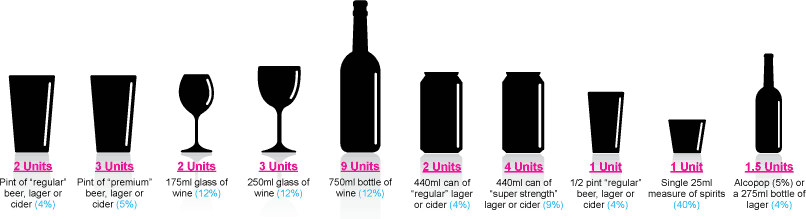 A score of less than 5 indicates lower risk drinking                                                                                        Scores of 5+ requires the following 7 questions to be completed:If your total score indicates an increased risk, you may be invited for a health screen with a Nurse / Doctor or be given further information regarding safe alcohol consumptionGENERAL PRACTICE PHYSICAL ACTIVITY QUESTIONNAIREName: ……………………………………………………………………………Date of Birth: …………………………………………………………………………….Please tell us the type and amount of physical activity involved in your workDuring the last week, how many hours did you spend on each of the following activities:                       Please answer whether you are in employment or not.How would you describe your usual walking pace, Please mark one box only?Slow place		     Steady		Brisk		          Fast pace(i.e.: less than		     average		pace		          (i.e.: over3 mph)			     pace					          4 mph)ETHNICITY QUESTIONNAIREPlease COMPLETE AND RETURN THIS Questionnaire as part of our welcome pack:NAME: ……………..…….………………………….	    Date of Birth: ……………………………………I would describe my ethnic origin as:	British or Mixed British	English	Irish	Scottish	Welsh	Or any other?  Please specify if you wish   ………………………………………………………….Asian	Bangladeshi	Indian	Pakistani	Any other Asian background?  Please specify if you wish …………………………………..   Black	African	Caribbean	Any other Black background?  Please specify if you wish ……………………………………   Chinese	Any Chinese backgroundMixed Ethnic background	Asian and White	Black African and White	Black Caribbean and White	Any other Mixed background?  Please specify if you wish ……………………………………                Any other White background?  Please specify if you wish ……………………………………  	Any other White background?  Please specify if you wish ……………………………………  Language	What is your main spoken language  ………………………………………………………………….   	Are you an English speaker		YES		NO Cause (e.g. drug name)Nature of Reaction (e.g. rash, lip swelling)CONDITIONYNDATEDETAILSAsthmaChronic Bronchitis/EmphysemaStomach or bowel troubleCancerDiabetesEpilepsy / FitsHigh Blood PressureThyroid TroubleStrokeMental Health ProblemsHeart AttackAnginaKidney DiseaseOther (give details)TYPEDATETYPEDATETYPEDATETetanusRubellaTyphoidDiphtheriaPolioHepatitis AMeaslesWhooping CoughHepatitis BMumpsTBOther:AUDIT – C QuestionScoring SystemScoring SystemScoring SystemScoring SystemScoring SystemYour ScoreAUDIT – C Question01234How often do you have a drink containing alcohol?NeverMonthly or less2-4 times per month2-3 times per week4+ times per weekHow many drinks containing alcohol do you have on a typical day when you are drinking?1-23-45-67-910+How often in the past year have you found that you were not able to stop drinking once you had startedNeverLess than monthlyMonthlyWeeklyDaily or almost dailyHow often during the past year have you failed to do what was normally expected of you because of drinking?NeverLess than monthlyMonthlyWeeklyDaily or almost dailyHas a relative or a doctor of other health worker been concerned about your drinking or suggest you cut downNoYes, but not in the past yearYes, during the past yearTOTALTOTALTOTALTOTALTOTALTOTALAUDIT – C Question (9K15).                                               After completing 3 AUDIT-C questions above)Scoring SystemScoring SystemScoring SystemScoring SystemScoring SystemYour ScoreAUDIT – C Question (9K15).                                               After completing 3 AUDIT-C questions above)01234How often during the last year have you found that you were not able to stop drinking once you had started:NeverLess than monthlyMonthlyWeeklyDaily or almost dailyHow often during the past year have you failed to do what was normally expected of you because of drinking?NeverLess than monthlyMonthlyWeeklyDaily or almost dailyHow often during the last year have you needed an alcoholic drink in the morning to get yourself going after a heavy drinking sessionNeverLess than monthlyMonthlyWeeklyDaily or almost dailyHow often during the last year have you had a feeling of guilt or remorse after drinkingNeverLess than monthlyMonthlyWeeklyDaily or almost dailyHow often during the last year have you been unable to remember what happened the night before because you had been drinkingNeverLess than monthlyMonthlyWeeklyDaily or almost dailyHave you or somebody else been injured as a result of your drinking?NoYes but not in the last yearYes, during the last yearHas a relative or friend, doctor or other health worker been concerned about your drinking or suggested that you cut downNoYes but not in the last yearYes, during the last yearTOTALTOTALTOTALTOTALTOTALTOTALPlease mark one box onlyAI am not in employment (e.g.: retired, retired for health reasons, unemployed, full-time carer, etc.BI spend most of my time at work sitting (such as in an office)CI spend most of my time at work standing or walking.  However, my work does not require much intense physical effort, (e.g.: shop assistant, hairdresser, security guard, child minder, etc.)DMy work involves definite physical effort including handling of heavy objects and use of tools (e.g.: plumber, electrician, carpenter, cleaner, hospital nurse, gardener, postal delivery worker, etc.)EMy work involves vigorous physical activity including handling of very heavy objects, (e.g. scaffolder, construction worker, refuse collector, etc.)NoneSome but less than 1 hour1 hour but less than 3 hours3 hours or moreAPhysical exercise such as swimming, jogging, aerobics, football, gym workout, etc. BCycling, including cycling to work and during leisure timeCWalking, including walking to work, shopping for pleasure, etc.DHousework / ChildcareEGardening / DIY